WUR Impact Award 2022 – SHORT VERSION 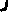 Impact is the key element of our efforts: in the long term, WUR needs to demonstrate its’ contribution to the global challenges through application of our knowledge, education and innovation. In order to increase impact and its’ visibility, the WUR Impact Award has been launched. Explain the award-winning prestation Contact person & representative Give impression of stakeholders involvedThe delivered impact 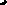 Outreach Fill out this form as complete as possible. Send it to impactaward@wur.nl at the latest at 22 April 2022. Please include your contact information for additional info is requiredAlso for questions contact impactaward@wur.nlGeneral informationHow is the societal impact is widely recognized within and outside WUR, preferably as a quantitative contribution to improving the quality of life?Give an impression or few links /examples how the impact has been picked up by both professional and public media.